ERRATAPauta n.º 015/2023A Câmara Municipal de Nova Guarita torna público a presente errata das Pauta n.º 015/2023, de 04 de setembro de 2023, em razão de erro de digitação, publicada no dia 31 de abril de 2023, página 07 e 08, Edição 4.310 do Jornal Oficial Eletrônico dos Municípios dos Estados de Mato Grosso, onde se lê: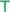 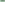  " ESTADO DE MATO GROSSOCÂMARA MUNICIPAL DE NOVA GUARITA15ª SESSÃO ORDINÁRIADia 04 de setembro de 2023— 08h00min —-PEQUENO EXPEDIENTE-Art. 154. Havendo número legal, a sessão se iniciará com o expediente, destinando-se a:I - leitura da ata da sessão anterior;II - avisos e despachos da Presidência;III - leitura dos expedientes oriundos:do Prefeito;dos Vereadores;de outros.IV - deliberação sobre os requerimentos.PEQUENO EXPEDIENTEINDICAÇÃO AO EXECUTIVO Nº 039/2023- “REFERENTE A CONSTRUÇÃO DE UMA ROTATÓRIA SENTIDO PRAÇA CENTRAL. ”PROTOCOLO DA INDICAÇÃO AO EXECUTIVO Nº 039/2023- REFERENTE A CONSTRUÇÃO DE UMA ROTATÓRIA SENTIDO PRAÇA CENTRAL.DECRETO LEGISLATIVO Nº 003/2023- “CONCEDE TÍTULO DE CIDADÃO GUARITENSE AO SR. FLÁVIO INÁCIO SCHARDONG”PROTOCOLO DO DECRETO LEGISLATIVO Nº 003/2023- “CONCEDE TÍTULO DE CIDADÃO GUARITENSE AO SR. FLÁVIO INÁCIO SCHARDONG”PROJETO DE LEI COMPLEMENTAR DO LEGISLATIVO Nº 002/2023- “ALTERA O ANEXO II- QUADRO DOS CARGOS DE PROVIMENTO EM COMISSÃO, DA LEI MUNICIPAL Nº 885 DE 19 DE ABRIL DE 2022, QUE DISPÕE SOBRE O PLANO DE CARGOS, CARREIRAS E VENCIMENTOS DOS SERVIDORES PÚBLICOS DA CÂMARA MUNICIPAL DE NOVA GUARITA-MT E DÁ OUTRAS PROVIDÊNCIAS”PROJETO DE RESOLUÇÃO Nº 016/2023- “DISCIPLINA E REGULAMENTA O PROCEDIMENTO DE HOMOLOGAÇÃO E RECEBIMENTO DE ATESTADOS MÉDICOS NO ÂMBITO DO PODER LEGISLATIVO MUNICIPAL DE NOVA GUARITA-MT”.ORDEM DO DIA-PROJETO DE LEI COMPLEMENTAR DO EXECUTIVO Nº 093/2023. – ”DISPÕE SOBRE A REESTRUTURAÇÃO DO PLANO DE CARGOS, CARREIRAS E VENCIMENTOS DOS SERVIDORES DO QUADRO GERAL DO PODER EXECUTIVO DO MUNICÍPIO DE NOVA GUARITA-MT, E DÁ OUTRAS PROVIDÊNCIAS”.Projeto de Decreto do Legislativo nº 002/2023 – ” DISCIPLINA A APLICAÇÃO DE ADVERTÊNCIA ESCRITA PELA CHEFIA IMEDIATA DO SERVIDOR E DÁ OUTRAS PROVIDÊNCIAS”.INDICAÇÃO AO EXECUTIVO Nº 037/2023- “REFERENTE A CONTRATAÇÃO DE UM FISIOTERAPEUTA PARA O ÓRGÃO DE SAÚDE DESTE MUNICÍPIO”.INDICAÇÃO AO EXECUTIVO Nº 038/2023- “CONTRATAÇÃO DE UM ASSISTENTE ADMINISTRATIVO PARA O CONSELHO TUTELAR DE NOVA GUARITA-MT, E A CONSTRUÇÃO/LOCAÇÃO DE UM PRÉDIO PRÓPRIO PARA ESTE ÓRGÃO”. DIVINO PEREIRA GOMESPresidente                                                                                                                                                          Nova Guarita- MT, 31 de setembro de 2023.Avenida dos Migrantes, Travessa Moacir Kramer S/nº – Centro – CEP 78508-000 – Nova Guarita - MT – Fone: (66) 3574-1166.Email: legislativo@novaguarita.mt.leg.br site: www.novaguarita.mt.leg.br" leia-se: ESTADO DE MATO GROSSOCÂMARA MUNICIPAL DE NOVA GUARITA15ª SESSÃO ORDINÁRIADia 04 de setembro de 2023— 08h00min —-PEQUENO EXPEDIENTE-Art. 154. Havendo número legal, a sessão se iniciará com o expediente, destinando-se a:I - leitura da ata da sessão anterior;II - avisos e despachos da Presidência;III - leitura dos expedientes oriundos:do Prefeito;dos Vereadores;de outros.IV - deliberação sobre os requerimentos.PEQUENO EXPEDIENTEINDICAÇÃO AO EXECUTIVO Nº 039/2023- “REFERENTE A CONSTRUÇÃO DE UMA ROTATÓRIA SENTIDO PRAÇA CENTRAL. ”PROTOCOLO DA INDICAÇÃO AO EXECUTIVO Nº 039/2023- REFERENTE A CONSTRUÇÃO DE UMA ROTATÓRIA SENTIDO PRAÇA CENTRAL.DECRETO LEGISLATIVO Nº 003/2023- “CONCEDE TÍTULO DE CIDADÃO GUARITENSE AO SR. FLÁVIO INÁCIO SCHARDONG”PROTOCOLO DO DECRETO LEGISLATIVO Nº 003/2023- “CONCEDE TÍTULO DE CIDADÃO GUARITENSE AO SR. FLÁVIO INÁCIO SCHARDONG”PROJETO DE LEI COMPLEMENTAR DO LEGISLATIVO Nº 002/2023- “ALTERA O ANEXO II- QUADRO DOS CARGOS DE PROVIMENTO EM COMISSÃO, DA LEI MUNICIPAL Nº 885 DE 19 DE ABRIL DE 2022, QUE DISPÕE SOBRE O PLANO DE CARGOS, CARREIRAS E VENCIMENTOS DOS SERVIDORES PÚBLICOS DA CÂMARA MUNICIPAL DE NOVA GUARITA-MT E DÁ OUTRAS PROVIDÊNCIAS”PROJETO DE RESOLUÇÃO Nº 016/2023- “DISCIPLINA E REGULAMENTA O PROCEDIMENTO DE HOMOLOGAÇÃO E RECEBIMENTO DE ATESTADOS MÉDICOS NO ÂMBITO DO PODER LEGISLATIVO MUNICIPAL DE NOVA GUARITA-MT”.ORDEM DO DIA-PROJETO DE LEI COMPLEMENTAR DO EXECUTIVO Nº 093/2023. – ”DISPÕE SOBRE A REESTRUTURAÇÃO DO PLANO DE CARGOS, CARREIRAS E VENCIMENTOS DOS SERVIDORES DO QUADRO GERAL DO PODER EXECUTIVO DO MUNICÍPIO DE NOVA GUARITA-MT, E DÁ OUTRAS PROVIDÊNCIAS”.Projeto de Decreto do Legislativo nº 002/2023 – ” DISCIPLINA A APLICAÇÃO DE ADVERTÊNCIA ESCRITA PELA CHEFIA IMEDIATA DO SERVIDOR E DÁ OUTRAS PROVIDÊNCIAS”.INDICAÇÃO AO EXECUTIVO Nº 037/2023- “REFERENTE A CONTRATAÇÃO DE UM FISIOTERAPEUTA PARA O ÓRGÃO DE SAÚDE DESTE MUNICÍPIO”.INDICAÇÃO AO EXECUTIVO Nº 038/2023- “CONTRATAÇÃO DE UM ASSISTENTE ADMINISTRATIVO PARA O CONSELHO TUTELAR DE NOVA GUARITA-MT, E A CONSTRUÇÃO/LOCAÇÃO DE UM PRÉDIO PRÓPRIO PARA ESTE ÓRGÃO”.PROJETO DE LEI MUNICIPAL Nº 957/2023 – “DISPÕE SOBRE A REVISÃO DO PLANO PLURIANUAL 2022-2025 DO MUNICÍPIO DE NOVA GUARITA E DÁ OUTRAS PROVIDÊNCIAS. ”PROJETO DE LEI MUNICIPAL Nº 958/2023 – “ESTIMA A RECEITA E FIXA A DESPESA DO MUNICÍPIO DE NOVA GUARITA PARA O EXERCÍCIO FINANCEIRO DE 2024 E DÁ OUTRAS PROVIDÊNCIAS’’.PROJETO DE LEI MUNICIPAL Nº 959/2023 – “AUTORIZA O PODER EXECUTIVO REALIZAR ABERTURA DE CRÉDITOS ADICIONAIS, PROMOVER REMANEJAMENTOS NA LEI ORÇAMENTÁRIA ANUAL DO MUNICÍPIO DE NOVA GUARITA, ESTADO DE MATO GROSSO, PARA O EXERCÍCIO FINANCEIRO DE 2024 E DÁ OUTRAS PROVIDÊNCIAS”. DIVINO PEREIRA GOMESPresidente                                                                                                                                                          Nova Guarita- MT, 31 de agosto de 2023.Avenida dos Migrantes, Travessa Moacir Kramer S/nº – Centro – CEP 78508-000 – Nova Guarita - MT – Fone: (66) 3574-1166.Email: legislativo@novaguarita.mt.leg.br site: www.novaguarita.mt.leg.brDIVINO PEREIRA GOMESPresidente da Mesa Diretora